Unit 2: Functions and Their Inverses	Name: __________________________Math 3 	Study GuideIdentify the following from the graph shown below.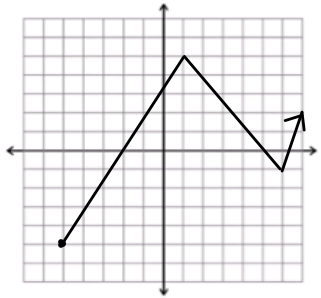 Domain:  	Range: 	X-intercept(s):  	Y-intercept(s):  	Intervals increasing:  	Intervals decreasing:  	State the parent function and the transformations for each of the following:f(x) = x2 – 1PF:  	Trans:  	g(x) = 2|x-1|PF:  	Trans:  	h(x) = |x+5|-2PF:  	Trans:  	PF:  	Trans:  	Write the equation of the function with the given transformations:Square root:  left 3, down 2	3a. _______________________________Absolute value:  reflection over y-axis, compression of ½	3b. _______________________________Quadratic:  reflection over x-axis, right 9	3c. _______________________________Cubic:  down ¼	3d. _______________________________Directions:  Write a piecewise function for the following graphs.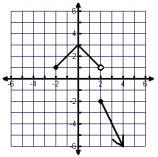 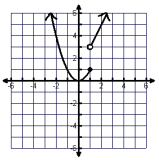 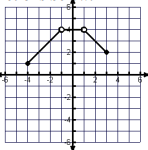 Directions:  Carefully graph each of the following.  Identify whether or not the graph is a function.  Then, evaluate the graph at any specified domain value.  You may use your calculators to help you graph, but you must sketch it carefully on the coordinate plane! 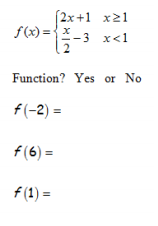 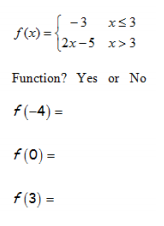 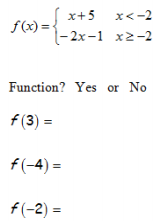 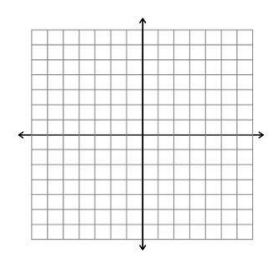 Directions: Graph the inverse of the following graphs on the same coordinate plane.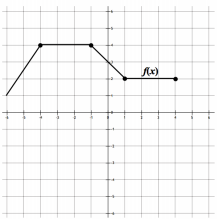 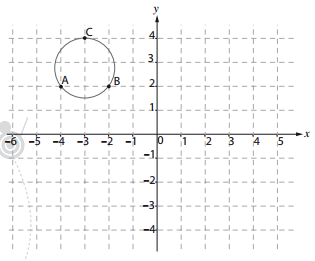 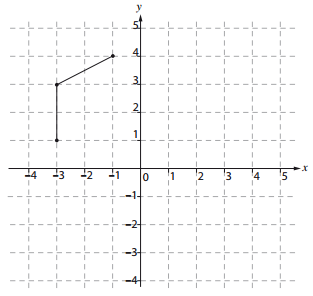 Directions:  Find the inverse of the following functions.  Is the function 1-1? f(x) = 2x – 3 f(x)  f(x) = 5x2 – 4